Открытое акционерное общество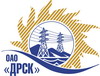 «Дальневосточная распределительная сетевая  компания»ПРОТОКОЛпроцедуры вскрытия конвертов с заявками участников ПРЕДМЕТ ЗАКУПКИ: закрытый запрос цен на право заключения Договора на выполнение работ (закупка 953,2): Выполнение мероприятий по технологическому присоединению заявителей с максимальной мощностью до 150 кВт на территории СП "Приморские Центральные ЭС":Закупка № 953.2:Лот № 25 – «Выполнение мероприятий по технологическому присоединению заявителей с максимальной мощностью до 150 кВт на территории СП "Приморские Центральные ЭС" Октябрьский район, с. Струговка»;Лот № 28 – «Выполнение мероприятий по технологическому присоединению заявителей с максимальной мощностью до 150 кВт на территории СП "Приморские Центральные ЭС" Ханкайский район, с. Платоно-Александровское, с. Камень-Рыболов»;Лот № 29 – «Выполнение мероприятий по технологическому присоединению заявителей с максимальной мощностью до 150 кВт на территории СП "Приморские Центральные ЭС" Уссурийский район, с. Воздвиженка, с. Борисовка»;         Лот № 30 – «Выполнение мероприятий по технологическому присоединению заявителей с максимальной мощностью до 150 кВт на территории СП "Приморские Центральные ЭС" Михайловский район, с. Ширяевка».Планируемая стоимость: лот № 25 -  417 750,00 руб;лот № 28 -  836 470,00 руб;лот № 29 -  1 286 630,00 руб;  лот № 30 -  468 200,00 руб.Дата и время процедуры вскрытия конвертов:  02.10.2013 г. 16:00 местного времениОснование для проведения закупки (ГКПЗ и/или реквизиты решения ЦЗК):   ГКПЗИнформация о результатах вскрытия конвертов:В адрес Организатора закупки поступило 11 (одиннадцать) заявок на участие в закупке в запечатанных конвертах.Представители Участников закупки, не пожелали присутствовать на  процедуре вскрытия конвертов с заявками.Дата и время начала процедуры вскрытия конвертов с заявками на участие в закупке: 16:00 часов местного времени 02.10.2013 г Место проведения процедуры вскрытия конвертов с заявками на участие в закупке: 675 000, г. Благовещенск, ул. Шевченко 28, каб. 244.В конвертах обнаружены заявки следующих Участников закупки:Лот № 25 – «Выполнение мероприятий по технологическому присоединению заявителей с максимальной мощностью до 150 кВт на территории СП "Приморские Центральные ЭС" Октябрьский район, с. Струговка»Лот № 28 – «Выполнение мероприятий по технологическому присоединению заявителей с максимальной мощностью до 150 кВт на территории СП "Приморские Центральные ЭС" Ханкайский район, с. Платоно-Александровское, с. Камень-Рыболов»Лот № 29 – «Выполнение мероприятий по технологическому присоединению заявителей с максимальной мощностью до 150 кВт на территории СП "Приморские Центральные ЭС" Уссурийский район, с. Воздвиженка, с. Борисовка»Лот № 30 – «Выполнение мероприятий по технологическому присоединению заявителей с максимальной мощностью до 150 кВт на территории СП "Приморские Центральные ЭС" Михайловский район, с. Ширяевка».РЕШИЛИ:Утвердить протокол вскрытия конвертов с заявками участниковТехнический секретарь		________________________	   К.В. Курганов02.10.2013г. Благовещенск529-УТПиР/В№п/пНаименование Участника закупки и его адрес Предмет и общая цена заявки на участие в закупкеПримечанияОАО «Дальэнергоспецремонт» 690105, г. Владивосток, ул. Бородинская 4а.408 509,00 без учета НДС(482 040,62 с учетом НДС)ООО «Уссурэлектромонтаж» 692502 г. Уссурийск, ул. Штабского, 1322 899,70 без учета НДС(381 021,65 с учетом НДС)ООО «ЭДС» 692519, г. Уссурийск, ул. Тимирязева, 29371 125,00 без учета НДС(437 927,50 с учетом НДС)№п/пНаименование Участника закупки и его адрес Предмет и общая цена заявки на участие в закупкеПримечанияФилиал ОАО «Востоксельэлектросетьстрой» Приморская мехколонна № 16 692525 г. Уссурийск, ул. Кирова, 14482 363,30 без учета НДС(569 188,69 с учетом НДС)ООО «ЭДС» 692519, г. Уссурийск, ул. Тимирязева, 29714 055,00 без учета НДС(842 584,90 с учетом НДС)№п/пНаименование Участника закупки и его адрес Предмет и общая цена заявки на участие в закупкеПримечанияФилиал ОАО «Востоксельэлектросетьстрой» Приморская мехколонна № 16 692525 г. Уссурийск, ул. Кирова, 141 198 746,72 без учета НДС(1 414 521,13 с учетом НДС)ООО «Уссурэлектромонтаж» 692502 г. Уссурийск, ул. Штабского, 11 169 129,67 без учета НДС(1 379 573,01 с учетом НДС)ООО «ЭДС» 692519, г. Уссурийск, ул. Тимирязева, 291 191 620,00 без учета НДС(1 406 111,60 с учетом НДС)№п/пНаименование Участника закупки и его адрес Предмет и общая цена заявки на участие в закупкеПримечанияОАО «Дальэнергоспецремонт» 690105, г. Владивосток, ул. Бородинская 4а.411 389,00 без учета НДС(485 439,02 с учетом НДС)ООО «Уссурэлектромонтаж» 692502 г. Уссурийск, ул. Штабского, 1391 310,22 без учета НДС(461 746,06 с учетом НДС)ООО «ЭДС» 692519, г. Уссурийск, ул. Тимирязева, 29364 271,00 без учета НДС(429 839,78 с учетом НДС)Ответственный секретарь________________________О.А. Моторина